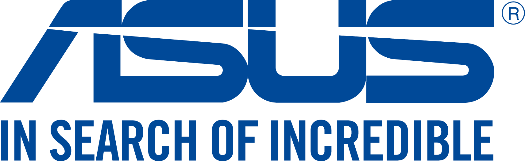 華碩利害關係人問卷華碩透過多元的管道與利害關係人溝通，了解各界的期待並即時回應。您寶貴的意見，將是華碩每年企業社會責任報告書的參考依據，並做為華碩永續發展的重要基礎。請您對華碩在以下各議題作為的「關注程度」做出評分(5：非常關注；4：關注；3：普通；2：不關注；1：非常不關注)。請注意：下列議題的範圍皆包括華碩、供應商與消費者等從上游至下游的關係者。例如：從氣候行動議題包括華碩對於自身營運的減碳作為、供應鏈的減碳管理及消費者的產品節能方法。您與華碩的關係員工；客戶/消費者；商業夥伴(含供應商等合作單位)；投資機構；政府機關；社區一般民眾；媒體；其它華碩電腦歷年企業社會責任報告書可於網站下載，您可以透過報告書了解我們在重要議題的回應，同時也感謝您提供意見與指教。主題主題主題內容關心程度 (單選)關心程度 (單選)關心程度 (單選)關心程度 (單選)關心程度 (單選)主題主題主題內容54321強化企業治理，創造永續經濟價值強化企業治理，創造永續經濟價值強化企業治理，創造永續經濟價值強化企業治理，創造永續經濟價值強化企業治理，創造永續經濟價值強化企業治理，創造永續經濟價值強化企業治理，創造永續經濟價值強化企業治理，創造永續經濟價值G1從業道德與防治貪腐反貪腐溝通及培訓；反托拉斯、反壟斷、反傾銷行為G2法規遵循遵循治理、環境、社會、勞工等法令規範G3客戶隱私與資訊安全客戶隱私與資訊安全的保護措施G4價值創造營運績效；非財務價值提升能源與資源效率，轉型循環經濟提升能源與資源效率，轉型循環經濟提升能源與資源效率，轉型循環經濟提升能源與資源效率，轉型循環經濟提升能源與資源效率，轉型循環經濟提升能源與資源效率，轉型循環經濟提升能源與資源效率，轉型循環經濟提升能源與資源效率，轉型循環經濟E1氣候行動氣候變遷的風險與機會；溫室氣體排放、減量及因應作為；能源使用與節能措施E2循環經濟與產品責任產品責任；產品化學物質管理；使用回收材料；包材；產品回收管理；產品品質；環保標章E3水管理取水與排放水對環境/社會的影響；企業用水與節水措施E4營運/製造廢棄物營運廢棄物的管理、處置與回收E5生物多樣性營運廠區綠化；生態保育強化價值鏈合作，推動永續採購強化價值鏈合作，推動永續採購強化價值鏈合作，推動永續採購強化價值鏈合作，推動永續採購強化價值鏈合作，推動永續採購強化價值鏈合作，推動永續採購強化價值鏈合作，推動永續採購強化價值鏈合作，推動永續採購V1責任製造責任採購；供應鏈廢棄物、水、氣候變遷等環境管理作為；禁用童工、無強制勞動等社會管理作為深化人才發展，實踐社會共融深化人才發展，實踐社會共融深化人才發展，實踐社會共融深化人才發展，實踐社會共融深化人才發展，實踐社會共融深化人才發展，實踐社會共融深化人才發展，實踐社會共融深化人才發展，實踐社會共融S1健康與安全員工工作環境安全、健康照護與關懷S2人才招募、留任與發展人才招募、聘用與留任；職涯培訓與發展；績效考核制度；S3人權與包容企業不同人種、族群等多元化組成；男女平權；禁用童工；無強制勞動；不歧視；勞工人權S4勞資溝通勞資溝通；勞資糾紛；重大營運變化對勞工的溝通機制S5政策參與及公共投資政治獻金；政策活動；投資公共建設ICT創新應用，發揮社會影響力ICT創新應用，發揮社會影響力ICT創新應用，發揮社會影響力I1科技業社會貢獻發展數位學習；社區發展；社會參與活動I2創新產品與服務創新的產品與服務解決社會或環境問題其它意見：